Váš dopis zn.: 	Ze dne:			Spis. zn.: 	     Čj.:		     Vyřizuje:		Iveta DunovskáTelefon:  	+420 476 767 615E-mail:		iveta.dunovska@mulitvinov.czDatum:		15.12.2016Objednávka č. 04/193/2016Objednáváme u Vás zpracování projektové dokumentace  pro územní souhlas včetně rozpočtu, soupisu prací a inženýrské činnosti dle vaší cenové nabídky z 14.12.2016 na akci „Stavba plotu, výměna vrat a branky pro mateřskou školku č.p.2035, ul. Čapkova, Litvínov“. Projektovou dokumentaci požadujeme předat v rozsahu:- dle vyhl. 499/2006 Sb ve znění vyhl. č. 62/2013 Sb. o dokumentaci staveb.Součástí dokumentace bude i Nákladová část s podrobným Položkovým rozpočtem a Soupisem prací.  Projektová dokumentace bude vypracována včetně zajištění příslušného povolení SÚ, s dokladovou částí (stanoviska dotčených orgánů).Termín plnění: do 28. 4. 2017 PD bude předána v 6 vyhotoveních + 1x na CD.Dokladová část bude vždy obsažena v každém paré, originály budou v paré č.1.Digitálně bude PD předána v těchto formátech, vše označeno dle struktury projektu: - Zprávy: doc ev. docx, včetně příloh, výpočtů, produktových listů apod., tyto lze v PDF- Výkresová část: PDF (každý výkres) – označení dle struktury projektu,  DWG (případně DGN - zaměření, situace)- Dokladová část ve formátu PDF- Rozpočet – 1x tiskem s podpisem zpracovatele- Soupis prací s výkazem výměr ve formátu XLS a PDF.…………………………………………..Ing. Pavel Andrt, vedoucí OIRRFakturujte na adresu:   Městský úřad Litvínov,                                                   Zboží dodejte na adresu:                                         se sídlem náměstí Míru 11,	                                                                                   436 01 LitvínovSplatnost faktury je minimálně 21 dnůRozpočtová skladba: 3113/6121/04/04031/UZ010						Příkazce operace	 	 	 	 	 		Operaci schvaluji: Ing. Pavel Andrt	Dne: 15. 12. 2016	Podpis:		Správce rozpočtuOperaci schvaluji: Ing. Romana Švarcová	Dne: 15. 12. 2016	Podpis:		Za věcnou správnostOperaci schvaluji:  Iveta Dunovská	Dne: 15. 12. 2016	Podpis:Komerční banka, a. s., 						číslo účtu 921491/0100						IČ: 002 66 027DIČ: CZ00266027							Objednatel prohlašuje, že tato akce nebude používána k ekonomické činnosti a ve smyslu informace GFŘ a MFČR ze dne 9. 11. 2011 nebude na výše uvedenou dodávku aplikován režim přenesené daňové povinnosti podle § 92a zákona o DPH.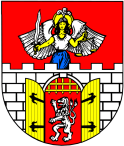 Město Litvínovse sídlem Městský úřad Litvínov, náměstí Míru 11, 436 01 Litvínovodbor investic a regionálního rozvoje*MELTX00JF7RX*MELTX00JF7RXPoložkaJednotkyPočetCena / jednotkaCena celkem bez DPHPD + IČkomplet 143 000,00 Kč43 000,00 KčCena celkem bez DPH43 000,00 Kč